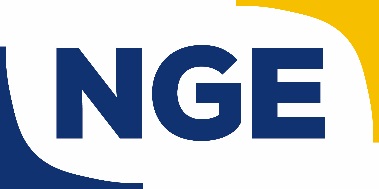 En France et dans le monde, les équipes de NGE créent, construisent et rénovent les infrastructures et les bâtiments au service des territoires. Forts de leurs expertises et de leur capacité à travailler ensemble, les 11 600 femmes et hommes du Groupe abordent et anticipent les mutations de leurs métiers avec confiance en étant au plus près des clients. Avec un chiffre d'affaires de 2,03 milliards d'euros en 2018, NGE est une entreprise française indépendante qui se développe autour des métiers du BTP et participe à la construction des grandes infrastructures et à des projets urbains ou de proximité. NGE et le Cercle InterElles, des valeurs communesLe Cercle InterElles est engagé depuis 18 ans en faveur de la mixité et de l’égalité professionnelle, avec l’ambition de créer les conditions favorables à l’équilibre des genres et à la performance. L’approbation du conseil d’administration du Cercle InterElles, concernant la candidature de NGE, a été actée à partir de valeurs communes liées à l’engagement du Groupe depuis plusieurs années pour l’égalité homme-femme au sein de ses équipes.NGE est la première entreprise de BTP représentée au sein du Cercle InterElles. Engagé depuis plusieurs années pour l’égalité homme-femme, le Groupe multiplie les démarches contre toutes les discriminations en entreprise. Ses différents engagements, liés à la mixité, sont intégrés à la politique de ressources humaines du Groupe. Des accords ont d’ailleurs été mis en place dans ce sens pour toutes les filiales. Le monde bouge et les mentalités évoluent dans tous les secteurs d’activité : NGE a pris le parti d’agir et d’attirer tous les talents.  De la création d’un groupe de travail à la naissance d’un réseau « NGE Mixité » En 2017, à l’initiative de la direction innovation et de plusieurs femmes actives de NGE, un groupe de réflexion mixte est créé avec pour principale mission d’élaborer des recommandations éthiques, pragmatiques et économiques visant à intégrer plus de femmes dans le Groupe et à favoriser leurs évolutions de carrière.Le groupe de travail NGE Mixité développe ainsi ses initiatives sur la base d’engagements et d’objectifs clairs et assumés par la Direction générale : Faire évoluer les mentalités dans un milieu très masculinDoubler la proportion de femmes dans l’encadrement travauxFaciliter l’intégration par le mentoratVeiller à l’égalité de traitement au stade du recrutement, de l’intégration et de la promotionEn septembre 2019 naît le « Réseau NGE Mixité ». Convaincu que la mixité est affaire de tous, un espace d’échange privilégié est créé. L’opportunité est ainsi donnée aux collaborateurs du Groupe sensibles à cette problématique d’accéder aux actualités internes et externes, d’avoir de la visibilité sur des évènements et pratiques inspirantes, et surtout de s’exprimer et partager leurs expériences.